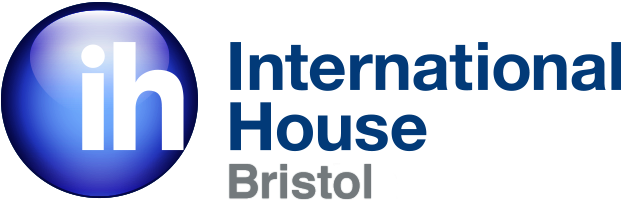 Overview of the course:Have you been studying Spanish for at least a year? Have you done at least 50 hours of Spanish before?  If you know the present tense and you have studied at least one of the past tenses it is your level. Don’t worry if you don’t feel very confident with your speaking skills yet. This course will be perfect to learn new vocabulary and grammar structures that will bring you a better knowledge of the language. You will be practising all the new content through conversations activities in real situations in the everyday life. The course will be also ideal to improve your listening as you will be hearing Spanish all the time during your lessons (from your teacher, your colleagues and other speakers from videos, audios, songs…)Name of Course:Elementary – Lower intermediate Course Book:Aula 2Number of Lessons:15Chapters:1-5TopicsLanguage Structure / Grammar PointsHablar de hábitos y dificultades Hacer recomendaciones Hablar sobre sentimientosHablar y relatar situaciones pasadasExpresar gustos y preferencias Ubicar objetos Describir objetos y lugaresAceptar y negar invitacionesPedir y hacer favoresPedir y dar permisoDar excusas y justificar PronunciaciónReflexivos Preposiciones y conectoresVerbos irregulars (present tense)Posesivos Ser y estarComparativos Gustar, preferer y encantar.El gerundio El condicional Pretérito indefinido + Perfecto Introducción al pasado imperfecto